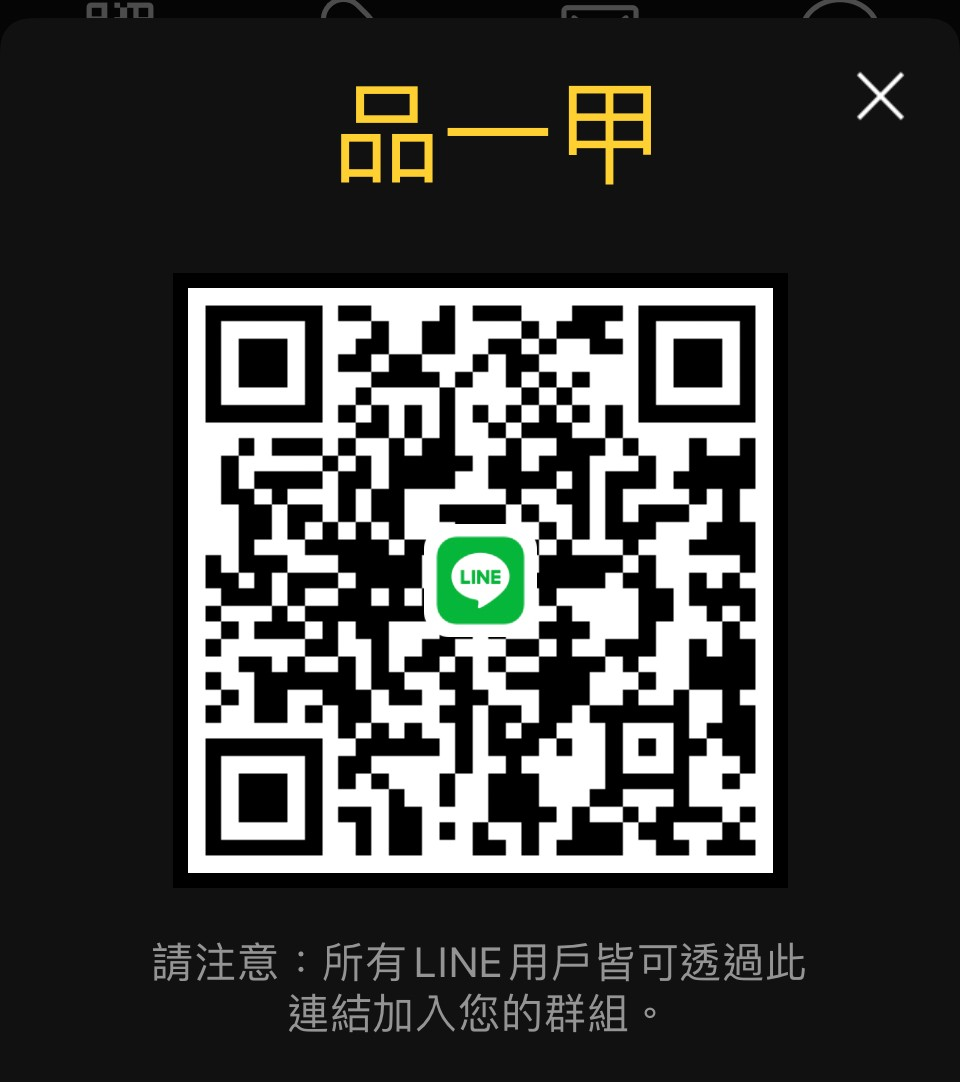 人 (  上課時間：   )健康與護理 主題報告順序週別月  /  日順序主  題       /       頁  碼座  號   /   姓  名五9月26 27 28 29 301全人健康的意義(p.7~8)五9月26 27 28 29 302青少年常見健康問題~~視力保健(p.15)六10月3 4 5 6 73青少年常見健康問題~~口腔保健(p.16~17½)六10月3 4 5 6 74青少年常見健康問題~~皮膚保健(p.17) 七10月11 12 (13) (14)5優質睡眠保健康(p.18~19½)七10月11 12 (13) (14)6儀態端莊、脊柱健康(p.20)七段考1(10/13-14週四、五)/預留  補報段考1(10/13-14週四、五)/預留  補報段考1(10/13-14週四、五)/預留  補報段考1(10/13-14週四、五)/預留  補報八身體健康檢查報告身體健康檢查報告身體健康檢查報告身體健康檢查報告九10月24 25 26 27 287健康飲食、六大類食物(p.26~27½)九10月24 25 26 27 288我的餐盤(p.27½~28)九10月24 25 26 27 289三低一高、遠離疾病(p.29~30)十31 11月1 2 3 410認識傳染病(p.39~40)十31 11月1 2 3 411流感(p.41~44)十一11月(學科)7 {8} {9} {10} 1112COVID-19 (p.47~49)十一11月(學科)7 {8} {9} {10} 1113結核病(p.50~52)十二11月14 15 16 17 1815防癌先鋒(p.56~57)十二11月14 15 16 17 1816心血管疾病---中風(p.61~62)十三11月21 22 23 24 2517長照2.0大解密(p.71~72)十三11月21 22 23 24 2518失智症(p.73~74)十四11月(28) (29) (30) 12月1 219猴痘(補充)十四段考II  (11/28-30 週一~三)  /預留  補報段考II  (11/28-30 週一~三)  /預留  補報段考II  (11/28-30 週一~三)  /預留  補報段考II  (11/28-30 週一~三)  /預留  補報十五12月5 6 7 8 920安寧療護—五全照顧(p.75~76)十五12月5 6 7 8 921珍惜醫療資源(p.83~85)十六12月12 13 14 15 1622做個健康理性的消費者(p.91~93)十六12月12 13 14 15 1623綠色消費，追求永續(p.98~99)十七12月19 20 21 22 2324打工安全---認識勞動權利QR code(p.107~108)十七12月19 20 21 22 2325認識急診檢傷分類原則(p.117)十八12月26 27 28 29腦的閃電---癲癇(伊比利斯症)(p.141~143½)十八12月26 27 28 2926燒燙傷的印記(p.143½~145)十九1月3 4 5 6 (7補五)27盛夏的傷害---熱傷害(p.148~150)十九1月3 4 5 6 (7補五)28踝關節的痛---急性運動傷害(p.151~152)二十1月9 10 11 12 13  重點複習/預留  補報1月9 10 11 12 13  重點複習/預留  補報1月9 10 11 12 13  重點複習/預留  補報1月9 10 11 12 13  重點複習/預留  補報二一期末考週期末考週期末考週期末考週